SCUOLA SECONDARIA I GRADO DI ___________________Alunno/o _______________________					Classe ______Sez.________Marineo/Bolognetta, __________________		                                    per il Consiglio di Classe Il Coordinatore                                                                                                                            (Prof.  ________________________) Marineo/Bolognetta, __________________				         Il genitore ________________________			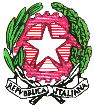 Ministero dell’Istruzione e del MeritoISTITUTO COMPRENSIVO DI MARINEO – BOLOGNETTA“MARIO FRANCESE”Corso dei Mille, 2 – 90035 Marineo (PA) -  Tel. 091/8725114 -  Fax.  091/8727576codice meccanografico PAIC839004e-mail paic839004@istruzione.it    paic839004@pec.istruzione.itsito web:  www.icmarineobolognetta.edu.it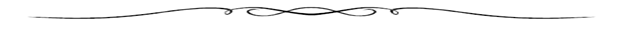 RILEVAZIONE INTERMEDIA DELLA SITUAZIONE EDUCATIVA E DIDATTICAPeriodo febbraio - marzo 2023 Socializzazione e comportamentoCollabora ed è disponibile con tuttiÈ riservato/a, corretto/a e rispettoso/aÈ adeguatamente inserito/a nel contesto scolasticoDeve essere richiamato/a a un maggiore autocontrolloÈ poco controllato/a e reca disturbo durante lo svolgimento delle lezioni…………………………………………..Rispetto delle regole Rispetta pienamente le regole scolasticheRispetta complessivamente le regole scolasticheIncontra difficoltà a rispettare le regole e necessita di essere richiamato/a Nonostante i reiterati richiami, non rispetta le regole scolasticheNon rispetta le regole scolastiche e adotta comportamenti prepotenti e scorretti…………………………………………..Rispetto delle regole Rispetta pienamente le regole scolasticheRispetta complessivamente le regole scolasticheIncontra difficoltà a rispettare le regole e necessita di essere richiamato/a Nonostante i reiterati richiami, non rispetta le regole scolasticheNon rispetta le regole scolastiche e adotta comportamenti prepotenti e scorretti…………………………………………..ImpegnoCura e approfondisce ogni lavoro datoPorta a termine con costanza i suoi impegniSvolge con sufficiente regolarità il lavoro scolasticoSi impegna in modo superficialeMostra impegno limitato…………………………………………..Interesse e partecipazioneSegue con vivo interesse e regolarità le attività Mostra interesse per tutte le attivitàIn genere se coinvolto/a partecipa alle attivitàVa sollecitato/a a partecipare in modo pertinenteMostra interesse limitato…………………………………………...Interesse e partecipazioneSegue con vivo interesse e regolarità le attività Mostra interesse per tutte le attivitàIn genere se coinvolto/a partecipa alle attivitàVa sollecitato/a a partecipare in modo pertinenteMostra interesse limitato…………………………………………...Acquisizione delle competenzeProcede in modo sicuro Procede con regolaritàÈ complessivamente adeguataProcede in modo lento/incerto/ settoriale/mnemonico Risulta carente………………………………………….Metodo di lavoroSi sa organizzare autonomamenteLavora in modo preciso e ordinatoSa eseguire il lavoro seguendo le indicazioni dateEsegue il compito in modo discontinuo/ superficiale/ imprecisoNon si sa organizzare………………………………………….Metodo di lavoroSi sa organizzare autonomamenteLavora in modo preciso e ordinatoSa eseguire il lavoro seguendo le indicazioni dateEsegue il compito in modo discontinuo/ superficiale/ imprecisoNon si sa organizzare………………………………………….Discipline dove gli obiettivi non sono raggiunti sufficientemente Discipline dove gli obiettivi non sono raggiunti sufficientemente Discipline dove gli obiettivi non sono raggiunti sufficientemente ItalianoStoria CCGeografia MatematicaScienzeInglese Francese/SpagnoloItalianoStoria CCGeografia MatematicaScienzeInglese Francese/SpagnoloTecnologiaArte e immagineMusicaEducazione fisica Religione o Attività alternativa Il Consiglio di classe chiede alla famigliaSollecitazioni per un comportamento più corretto e responsabile dell’alunno/aMaggior controllo sulla regolarità dell’impegno dell’alunno/aIl Consiglio di classe chiede alla famigliaSollecitazioni per un comportamento più corretto e responsabile dell’alunno/aMaggior controllo sulla regolarità dell’impegno dell’alunno/aIl Consiglio di classe chiede alla famigliaSollecitazioni per un comportamento più corretto e responsabile dell’alunno/aMaggior controllo sulla regolarità dell’impegno dell’alunno/a